Ιδιαίτερες Ευχαριστίες:Ευχαριστούμε θερμά: Το Δήμο Κρωπίας και τη Δευτεροβάθμια Σχολική Επιτροπή του Δήμου ΚρωπίαςΤις Πρεσβείες της Αυστραλίας, της Βουλγαρίας, της Ινδίας, του Καναδά και των Φιλιππίνων για το υλικό που προσέφεραν στο σχολείο.Τους  γονείς και κηδεμόνες του σχολείου για τη συμμετοχή τουςΤους συμμετέχοντες μαθητές και τους εκπαιδευτικούς του σχολείου για τη διοργάνωση της εκδήλωσης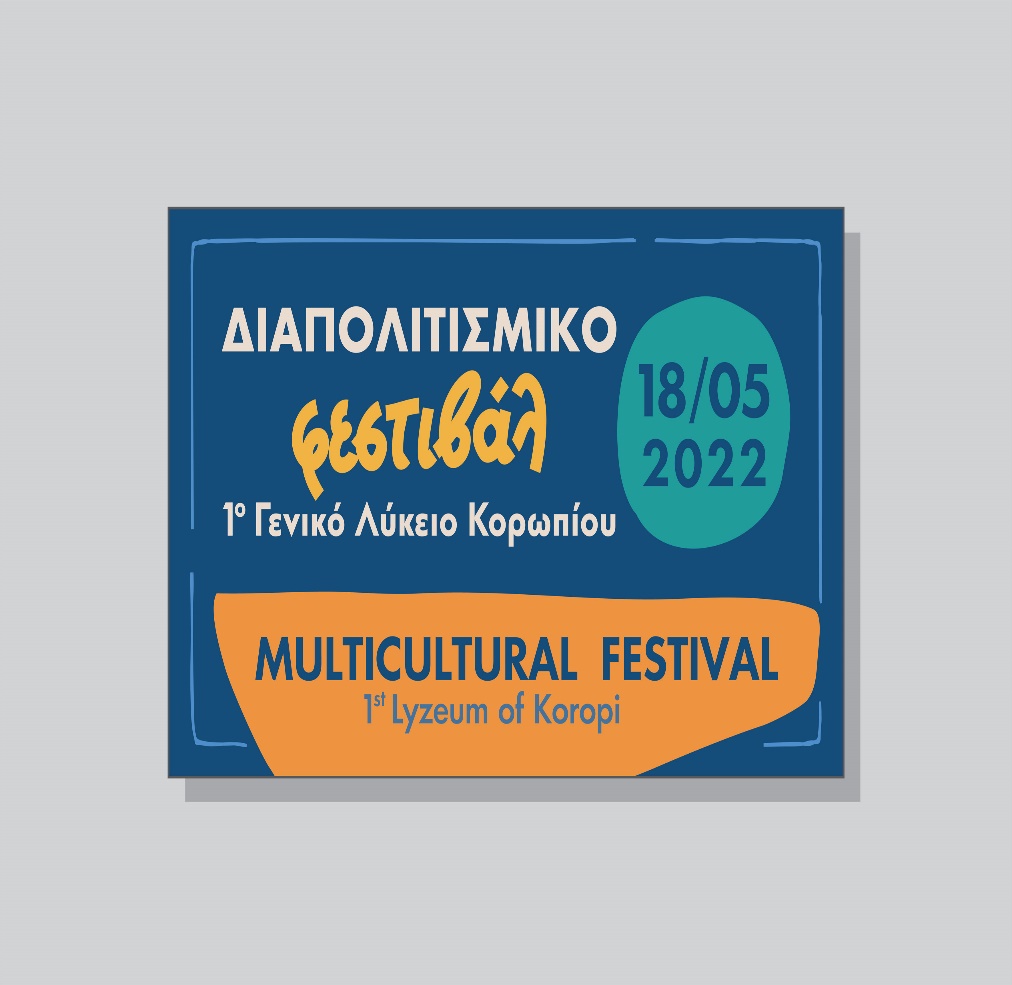 ΠΡΟΓΡΑΜΜΑ ΕΚΔΗΛΩΣΗΣ«Από ξένο τόπο κι από αλαργινό», παραδοσιακό τραγούδι Διαπολιτισμικός δωδεκάλογοςΧοροί από την Αλβανία (Valle Kosovare, Valle e shpejt, Valle e katjushkes)Διαπολιτισμικός δωδεκάλογοςΧοροί από την  Ινδία (Bollywood Dance, Bhangra, Mix dance)Διαπολιτισμικός δωδεκάλογοςΧοροί από την Ελλάδα (Τσάμικος, Συρτός, Τικ διπλό, Ικαριώτικος, Συρτός χανιώτης)Επίδειξη της ομάδας κρίκετ του σχολείουΕλληνικό πανηγύριΣτη διάρκεια της εκδήλωσης, στις αίθουσες του ισογείου λειτουργούν εκθέσεις που προβάλλουν τον πολιτισμό των διαφόρων εθνοτήτων, προσφέρονται αντίστοιχα ποτά και εδέσματα.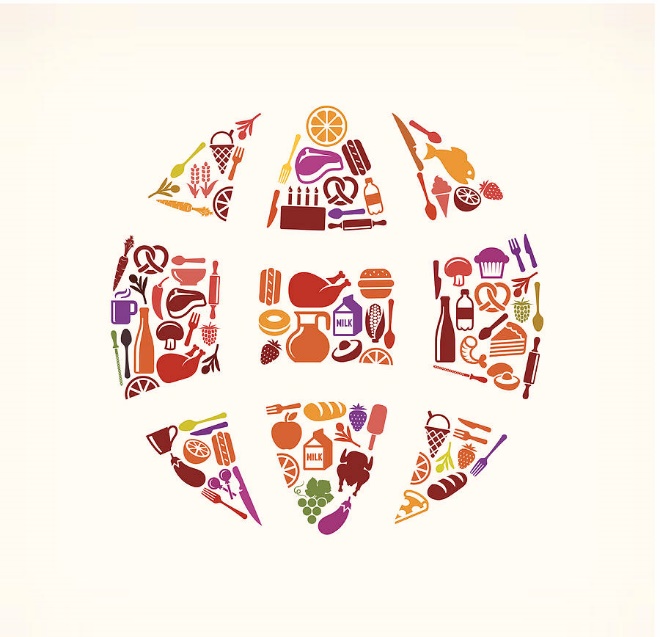 “Πρέπει να μάθουμε να ζούμε μαζί ως αδέλφια ή θα χαθούμε μαζί ως ανόητοι”, Martin Luther King